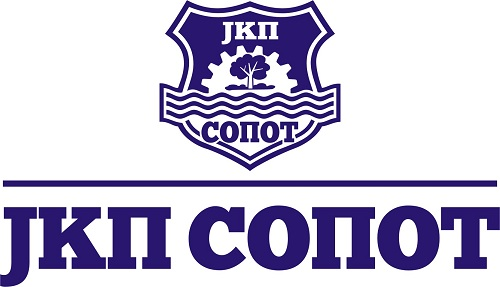 Кнеза Милоша  45a 11450 Сопот , Maт. Бр  07006888, ПИБ 100224435   t.r. 205-34718-15 Koмерцијална банкаили  160-379612-20  банка Интеса                                 Teл:  011 8251- 212 централа ,  факс : 011 8251-248office.jkpsopot@madnet.rsКОНКУРСНA ДОКУМЕНТАЦИЈAЈАВНА НАБАВКА МАЛЕ ВРЕДНОСТИ ДОБАРАРадна и заштитна одећа и опремаБРОЈ: 1.1.6. – 13/2020Јул  2020. годинеНа основу чл. 39. и 61. Закона о јавним набавкама („Сл. гласник РС” бр. 124/2012,14/2015,68/2015 у даљем тексту: Закон), чл. 6. Правилника о обавезним елементима конкурсне документације у поступцима јавних набавки и начину доказивања испуњености услова („Сл. гласник РС” бр. 86/2015), Одлуке о покретању поступка јавне набавке број  1.1.6. – 13/2020 од 24.06.2020.  године и Решења о образовању комисије за јавне набавке број 1.1.6. – 13/2020 од 24.06.2020. год   године, припремљена је:КОНКУРСНА ДОКУМЕНТАЦИЈАза јавну набавку мале вредности добара- радне и заштитне опреме  број: 1.1.6.-13/2020Конкурсна документација садржи:I  ОПШТИ ПОДАЦИ О ЈАВНОЈ НАБАВЦИ1. Подаци о наручиоцу:Наручилац: ЈКП СопотАдреса:Кнеза Милоша 45а,11450 Сопот2. Врста поступка јавне набавкеПредметна јавна набавка се спроводи у поступку јавне набавке мале вредности у складу са Законом и подзаконским актима којима се уређују јавне набавке.3. Предмет јавне набавкеПредмет јавне набавке мале вредности број: је набавка добара- радне и заштитне опреме  1.1.6. – 13/2020.4. Контакт  Особа за контакт: Ивана Недељковић, Горанка Пердедај,  тел: 011/8251-212Е - mail адреса и број факса: ivana.jkpsopot@outlook.com; факс 011/8251-248II  ПОДАЦИ О ПРЕДМЕТУ ЈАВНЕ НАБАВКЕ1. Предмет јавне набавкеПредмет јавне набавке мале вредности број:  је набавка добара- радне и заштитне опреме  1.1.6. – 13/2020.Ознака и назив из општег речника набавке: 18110000III  ВРСТА, ТЕХНИЧКЕ КАРАКТЕРИСТИКЕ, КВАЛИТЕТ, НАЧИН ОБЕЗБЕЂИВАЊА ГАРАНЦИЈЕ КВАЛИТЕТА, ДОДАТНЕ УСЛУГЕЈавном набавком мале вредности добара-радне и заштитне опреме и одеће:1.ПАМУЧНЕ РУКАВИЦЕ СА ПВЦ ГРАНУЛАМАПамучне рукавице са ПВЦ гранулама треба да буду израђене од основног материјала 100% памук са плетеном манзетном.Рукавица мора да поседује CE знак и да задовољава стандард ЕН 388 И стандард ЕН420Доставити:-Изјаву о усаглашености-Упутство за употребу и одржавање2.ЗАШТИТНЕ РУКАВИЦЕ СА ПОЈАЧАЊЕМ ОД ПРИРОДНЕ ГУМЕРукавице треба да буду израђене на полиестерској  подлози са еластичним рендером , пресвучене латекс премазом.Надланица прозрачна.Рукавица треба да задовољава степен заштите СРПС ЕН 388 : 2010 и СРПС ЕН 420 : 2010Ниво заштите 3131Доставити:-Сертификат о прегледу типа-Изјаву о усаглашености-Упутство за употребу и одржавање.3.ЗАШТИТНЕ РУКАВИЦЕ КОЖНЕРукавице произведене од говеђе коже са обе стране.У унутрашњем делу имају памучну поставу за упијање зноја која уједно повећава и комфор рукавице приликом коришћења.Рукавица треба да задовољава степен заштите СРПС ЕН 388 : 2010Ниво заштите 21214.РУКАВИЦЕ ЗА ЗАШТИТУ ОД ХЛАДНОЋЕ ‘’ЗИМСКЕ РУКАВИЦЕ”Рукавице треба да буду израђене на подлози од плетеног материјала,безшавно израђене , да се завршавају рендером,премазане са латексом на спољној страни.Рукавица израђена са одвојених пет прстијуРукавица треба да задовољава степен заштите СРПС ЕН 38 : 2010 И СРПС ЕН 511Ниво заштите 2241РАДНО ОДЕЛО летње – које чини блуза и пластрон панталоне 5.БЛУЗА (радно одело) :Боје: тамно плава – тегет Одело треба да буде израђено од тканинем диолен,245 гр/м2 +/- 5%.састав 65% полиестер, 35% памук,водоодбојна.Је равног кроја дужине до бокова и има  крагну. Целом дужином, до почетка крагне, затвара се пластичним  рајсфершлусом, са преклопном лајсном која је на четири, равномерно распоређена места, цицак траком причвршћена за лице блузе.  У доњем делу блузе, са обе стране рајсфершлуса, симетрично, су коси отворени џепови са ојачањем и паспулом(лед сива боја паспула),тзв „кеса џеп“. Манжетна рукава је од еластичног рендера. На горњем прсном делу симетрично су распоређена два нашивена хармоника џепа   који се затварају патном и цицак траком.Изнад горњих џепова иде сива паспул трака. На левом џепу се налази лого фирме.(ЈКП СОПОТ у белој боји.) На леђима уметнути ушитци због комоције са паспул тракама сиве боје. На леђима се налази лого фирме .(ЈКП СОПОТ у белој боји)6. ПАНТАЛОНЕ СА ТРЕГЕРИМА ( радно одело )Боје: тамно плава – тегет Одело треба да буде израђено од тканинедиолен,245 гр/м2 +/- 5%.састав 65% полиестер, 35% памук,водоодбојнаРадне панталоне су равног кроја и  имају трегере који се са предње стране затварају у горњем прсном делу са пластичним механизмом(могућност штеловања висине), а позади на леђима имају „троугао“ како би се спречило падање трегера.У сваком трегеру треба да буде уграђен ластис мин 10 цм. дузине како би се повецала функционалност панталона као и конфор.Шлиц панталона је са преклопом и затвара се са дугмадима. Панталоне имају два коса џепа са стране са ојачањем и паспулом(лед сива) тзв. „кеса џеп“и нашивен џеп у горњем делу пластрона ,на грудима код трегера који се затвара пластичним  рајсфершлусом.На џепу се налази лого фирме (ЈКПСОПОТ у белој боји.)Боцно са леве и десне стране по један хармоника џеп који се затварају капнама на које су уграђене цицак траке и сиви паспул.У пределу колена уграђено ојацање које је оивицено сивим паспул тракама.Око обе ногавице насивена  флуо трака сирине 5 цм – сива, у доњем делу панталона  испод ојацања.Доставити известај о испитивању тканине којим се потврђује тражена тежина као и сировински састав.Скупљање при прању на 60 степени целзијуса , максимално до 2%Садржај амина мора бити мањи од 0,01 мг/кгДоставити сертификат да је тканина еколошки исправна , прихватљив препис, или оригинал документ.Одело треба да задовољава норму EN ISO 13688 ; 2013 или одговарајуцу7.РАДНИ ПРСЛУКБоје: тамно плава – тегет. Прслук треба да буде израђен са спољашне  стране од тканине диолен,245 гр/м2 +/- 5%.састав, 65% полиестер, 35% памук, тканина водоодбојна.Унутрашњост прслука треба да буде од штепане поставе испуњене кофлином  минималне /тежине 150 гр/м2 са блокадом.Боја поставе, тегет, или црна.Прслук је равног кроја,дужине преко бокова и има  „руску“ крагну.Затвара се пластичним  рајсфершлусом, са преклопном лајсном која је на четири, равномерно распоређена места цицак траком причвршћена за лице блузе.  У леђном делу, прслук треба да буде продужен.На леђима се налази лого фирме . (ЈКП СОПОТ у белој боји)На горњем прсном делу симетрично су распоређена два нашивена хармоника џепа са   уграђеним паспулом у лед сивој боји изнад џепова целом сирином прслука.Џепови се затварају патном и цицак траком. На левом џепу се налази лого фирме.(ЈКП СОПОТ у белој боји.)У доњем делу прслука са  обе стране рајсфершлуса, симетрично су  нашивена два  џепа која се затварају патном и цицак траком.Доставити извештај о испитивању тканине којим се потврђује тражена тежина као и сировински састав.Скупљање при прању на 60 степени целзијуса , максимално до 2%Садржај амина мора бити мањи од 0,01 мг/кгДоставити сертификат да је тканина еколошки исправна , прихватљив је и препис, или оригинал документ.Доставити извештај о испитивању поставе и кофлина.Прслук треба да задовољава норму EN ISO 13688 ; 2013или одговарајућуДоставити узорак  прслука.8. ПОЈАС ПАНТАЛОНЕ ( радно одело)Радне панталоне су равног кроја, појас панталоне са гајкама.У пределу појаса- кукова уграђен ластис.Шлиц панталона је са преклопом и затвара се са дугмадима. Панталоне имају два коса џепа са стране са ојачањем и паспулом(лед сиви).Бочно са леве и десне стране по један хармоника џеп који се затварају капнама на које су уграђене цицак траке и сиви паспул.У пределу колена уграђено ојачање које је оивичено сивим паспул тракама.Око обе ногавице насивена  флуо трака ширине 5 цм – сива, у доњем делу панталона  испод ојачања.Доставити извештај о испитивању тканине којим се потврђује тражена тежина као и сировински састав.Скупљање при прању на 60 степени целзијуса , максимално до 2%Садржај амина мора бити мањи од 0,01 мг/кгДоставити сертификат да је тканина еколоски исправна , прихватљив је и препис, или оригинал документ.Одело треба да задовољава норму EN ISO 13688 ; 2013или одговарајуцуДоставити узорак блузе и појас панталона.9.Дводелно кишно одело. Састоји се од јакне и панталона.Јакна: направљена од 75% PVC материјала, 5% PU, 310 грама.PVC материјал  мора бити флексибилан и мекан, без осећаја крутости.Материјал мора имати додатну плетену трико поставу за максималну удобност приликом ношења.-издржљиво и растегљиво са површином која се лако чисти-издржљиви  пластични рајсфешлус и потпуно затварање са чичак траком -двосмерни рајсфешлус за брз и лак преклоп-двоструку преклоп-капуљача са штитом и учкуром-манжетне подесиве дрикером за сигурно пристајање-боја тамно плава, тегет ЕН343 class 3:1Панталоне:Направљено од 95% PVC материјала, 5% PU, 310 грама.PVC материјал  мора бити флексибилан и мекан, без осећаја крутости.Материјал мора имати додатну плетену трико поставу за максималну удобност приликом ношења.-издржљиво и растегљиво са површином која се лако чисти-потпуно елеастична трака у струку за изузетну удобност корисника-поруб подесив дрикерима за сигурно пристајање-боја, тамно плава, тегет ЕН 343 class 3:1Кишно одело је водоодбојно и водонепропусно.Доставити уз понуду:-Извештај о контролисању  издат од акредитоване установе Упутство за употребу и одржавање. 10.ЗАШТИТНИ РЕФЛЕКТУЈУЋИ ПРСЛУКПрслук треба да буде израђен од 100% полиестера,боја наранџаста , равног кроја.Затвара се са цицак траком, V  изрез.Мора поседовати на себи две рефлектујуће траке ширине 5цм.Производ мора бити у складу са стандардом  СРПС ЕН ИСО 13688 : 2015 и  СРПС  ЕН ИСО  20471 :2015Ниво заштите  2Доставити:-Сертификат о прегледу типа-Деклерацију о усаглашености-Упутство за употребу и одржавање11.КИШНА КАБАНИЦАКишна кабаница треба да буде израђена од двоструког слоја ПВЦ-а на подлози од памука.Кабаница мора да буде водонепропусна,шавови кабанице лепљени и термоварени., да не пропуштају воду.Дужина кабанице мора бити минимум 120 цм. са уграђеном капуљачом и нашивеним два џепа.Затварање са патент затварачем и преклопом.Испод пазуха треба да има отворе за проветравање  као и у леђном делу који су заштићени преклопом од проласка воде.Боја зелена или жута.Кабаница треба да буде у складу са стандардом СРПС  ЕН 340Доставити:-Извештај о испитивању-Извештај о контролисању производаДекларацију о усаглашености-Упутство за употребу и одржавање12.КАЧКЕТКачкет треба да је израђен од материјала 100% памук,петопанелни  са копчом или цицак  траком  на кајишу који се налази на позадини качкета.Боја тегет,плава.Напред једнобојна штампа ЈКП СОПОТ, бела.Доставити:-Извештај о испитивању материјала да је 100% памук-Декларацију  о усаглашености-Упутство за употребу  и одржавање.13.ПАМУЧНА МАЈИЦА  Памучна мајица треба да буде израђена од  материјала 100% памук 150 до 165 гр/м2.Боја тегет,плава.Мајица треба да буде израђена равног кроја пријатна за ношење, кратки рукав.Максимално скупљање на температуре прања од 60 степени до 2%Оцена на отирање суво, отирање мокро,зној алкални и зној кисели не може бити мања од 4.Штампа, у белој боји ЈКП СОПОТ на леђима велики лого,напред на левој страни мали лого.Доставити:-Извештај о испитивању материјала-декларацију о усаглашености-Упутство за употребу и одржавање14.ЦИПЕЛЕ ПЛИТКЕ БЕЗ ЗАШТИТНЕ КАПНЕ Ципеле плитке без заштитне капне израђена према правилнику  о LZO категорија II ( обичне) СРПС ЕН ИСО 20347: 2013 тип А.Основни и додатни захтеви за посебне примене О2 (OB + А+Е+WRU) SRC HRO FOНачин израде: лепљена обућа и прошивена.Уложна табаница: обликована анатомски са  природном кожном поставом преко целог стопала.Лице израђено од природне говеђе коже, хидрофобиран, дебљине 1,6 – 1,8 мм; постава израђена од природне поставне коже.Постава оглавка и наглавка: природна поставна кожа 0,7- 0,9 ммТабаница: природни или синтетички материјали дебљина минимум 2,00 мм.Ђон: компактна гума/ полиуретан, са израженим крампонима, анатомски обликован, са шок апсорбером у пети.Доставити:-	Сертификат о прегледу типа-	Извештај о испитивању материјала-	Декларацију о усаглашености-	Упуство за употребу15.ЦИПЕЛЕ ПЛИТКЕ СА ЗАШТИТНОМ КАПНОМЦипела плитка са композитном капном, израђена према правилнику о LZO, категорија II(обична) СРПС ЕН ИСО 20345: 2013, Тип А, основни и додатни захтеви за посебне примене S3 (А Е WRU) SRC HRO FOНачин израде: лепљена обућа и прошивена.Лице израђено од природне говеђе коже, хидрофобиран, дебљине 1,6 – 1,8 мм; постава израђена од природне поставне коже, у ђон уграђена кевлар табаница.Уложна табаница: обликована анатомски са  природном кожном поставом преко целог стопала.Табаница: природни или синтетички материјали дебљина минимум 2,00 мм.Ђон: компактна гума/ полиуретан, са израженим крампонима, анатомски обликован, са шок апсорбером у пети.Доставити:-	Сертификат о прегледу типа-	Извештај о испитивању материјала-	Декларацију о усаглашености-	Упуство за употребу16.ЦИПЕЛЕ ДУБОКЕ СА ЧЕЛИЧНОМ КАПНОМЦипеле дубоке са челичном капном израђене према правилнику о LZO категорија II ( обичне) СРПС ЕН ИСО 20345: 2013 тип Б Основни и додатни захтеви за посебне примене S1 (А Е WRU) SRC HRO FO,Начин израде: лепљена обућа и прошивена.Лице израђено од природне говеђе коже, хидрофобиран, дебљине 1,8 – 2,0 мм; постава израђена од природне поставне коже, безбедносна капна- челична капна.Уложна табаница: обликована анатомски са  природном кожном поставом преко целог стопала.Табаница: природни или синтетички материјали дебљина минимум 2,00 мм.Ђон: компактна гума/ полиуретан, са израженим крампонима, анатомски обликован, са шок апсорбером у пети.Доставити:-	Сертификат о прегледу типа-	Извештај о испитивању материјала-	Декларацију о усаглашености-	Упуство за употребу-	17.ГУМЕНЕ ЧИЗМЕИзрађене од 100% гуме, постављене памучном плетенином.Чизме треба да буду до колена,висина горњег дела минимум 340мм.Чизма мора да буде водонепропустљива,ђон гумени ,ребрасти  са крампонима минимум 5мм, профилисан у циљу спречавања проклизавања.Дебљина ђона без крампона минимум 14мм.Ђон треба да буде отпоран на проклизавања,течна горива,отпоран на базе и киселине.Нацин израде,целогумена обућа.Чизме морају да буду у складу са стандардом EN ISO 20347 : 2013,ниво заштите OB SRC ЕДоставити       -Сертификат о прегледу типа       -Деклерацију  о усаглашености       -Упутство за употребу и одржавање18.РАДНЕ ПВЦ ЧИЗМЕ СА ТЕРМОПОСТАВОМ И ТРАКОМ  ЗА  ЗАТЕЗАЊЕИзрађене од ПВЦ-а,постављене термопоставом.У обод цизме уграђена врпца са затезањем како би чизма боље штитила ногу од падавина и хладноће.Чизма мора да буде водонепропустива.Ђон са сок абсорбером у области пете,профилисан у циљу спречавања  проклизавања .Боја зелена.Чизме морају да буду у складу са стандардом ЕН ИСО 20347  2013,ниво заштите ОБ Е CI SRC.Доставити:        -Сертификат о прегледу типа         -Деклерацију о усаглашености         -Упутство за употребу и одржавање19.ЈАКНА ЗА ЗИМУМатеријал :100% Полиестер, Рипстоп, ПВЦ премаз 250 gr,Постава: 100% полистер 55 gr,Пуњење : 100 % полиестер 170 gr,Спољни део јакне треба имати лепљене шавове који пружају изврсну водоотпорност. 170 грма пињење не доприноси кабастом изгледу јакне.Мора имати рефлектујући паспул на грудима  и рукавима и много џепова за одлагање ствари.Дакле, јакна мора имати следеће карактеристике:-штепована постава за изолацију-рефлектујући паспули заповећану уочљивост-8 џепова за обимно складиштење-скривено затварање помоћу рајсфешлуса и дрикера-двосмерни рајсфешлус за брз  и лак приступ-функционална капуљача која се може лако спаковати-подесиве манжетне помоћу чичак траке за сигурно пријањање-филсом постављена крагна која задржава топлоту за бољу  утопљеност.ЕН 343 class 3:1Сву робу  мора пратити упутство  за употребу и одржавање.Понуђачи су дужни да уз понуду доставе узорке.НАПОМЕНА: Наручилац задржава право да узорке који су достављени  пошаље на додатно лабараторијско испитивање.Такође, понуђач коме буде додељен уговор, наручилац ће задржати узорке из разлога саобразности понуђене робе у узорцима и касније достављане робе током трајања  уговора о набавци, а по истеку истог , узорке ће  вратити добављачу.Остали понуђачи своје узорке могу преузети у просторијама возног парка уз обавезно овлашћење  у року од 30  календарски дана рачунајући од дана објављивања Одлуке о додели уговора на Порталу ЈН.Уколико у наведеном року понуђач не изврши преузимање достављених узорака, наручилац ће сматрати да је понуђач  одустао од преузимања  и неће бити у обавези даљег враћања истих.IV  УСЛОВИ ЗА УЧЕШЋЕ У ПОСТУПКУ ЈАВНЕ НАБАВКЕ ИЗ ЧЛ. 75. ЗАКОНА И УПУТСТВО КАКО СЕ ДОКАЗУЈЕ ИСПУЊЕНОСТ ТИХ УСЛОВАУСЛОВИ ЗА УЧЕШЋЕ У ПОСТУПКУ ЈАВНЕ НАБАВКЕ ИЗ ЧЛ. 75. ЗАКОНАПраво на учешће у поступку предметне јавне набавке има понуђач који испуњава обавезне услове за учешће у поступку јавне набавке дефинисане чл. 75. Закона, и то:Да је регистрован код надлежног органа, односно уписан у одговарајући регистар(чл. 75. ст. 1. тач. 1) Закона);Да он и његов законски заступник није осуђиван за неко од кривичних дела као члан организоване криминалне групе, да није осуђиван за кривична дела против привреде, кривична дела против животне средине, кривично дело примања или давања мита, кривично дело преваре(чл. 75. ст. 1. тач. 2) Закона);Да је измирио доспеле порезе, доприносе и друге јавне дажбине у складу са прописима Републике Србије или стране државе када има седиште на њеној територији (чл. 75. ст. 1. тач. 4) Закона);ДОДАТНИ УСЛОВ:Да понуђач располаже  неопходним финансијским капацитетом  и то да је у претходној години остварио  позитиван финансијски резултат , односно нето добит .Приложити финансијски извештај за 2019. годПословни капацитет:Да понуђач располаже са минимум  2 доставна возила .Приложити копије  саобраћајних дозвола.Кадровски капацитет:Да има минимум  5 запослених радника .Приложити копије радних књижица.Понуђач је дужан да уз понуду достави и узорке , који одговарају захтевима  из техничке спецификације  конкурсне документације , чиме гарантује да ће за  време трајања уговора испоручивати добра која су истоветна са достављени  узорцима .Уколико понуђач подноси понуду са подизвођачем, у складу са чланом 80. Закона, подизвођач мора да испуњава обавезне услове из члана 75. став 1. тач. 1) до 4) Закона и услов из члана 75. став 1. тачка 5) Закона, за део набавке који ће понуђач извршити преко подизвођача.Уколико понуду подноси група понуђача, сваки понуђач из групе понуђача, мора да испуни обавезне услове из члана 75. став 1. тач. 1) до 4) Закона.УПУТСТВО КАКО СЕ ДОКАЗУЈЕ ИСПУЊЕНОСТ УСЛОВАИспуњеност обавезних услова за учешће у поступку предметне јавне набавке, у складу са чл. 77. став 3. Закона, понуђач доказује достављањем Изјаве (Образац изјаве понуђача, дат је у поглављу IVодељак 3.), којом под пуном материјалном и кривичном одговорношћу потврђује да испуњава услове за учешће у поступку јавне набавке из чл. 75. Закона, дефинисане овом конкурсном документацијом.Изјава мора да буде потписана од стране овлашћеног лица понуђача и оверена печатом.Уколико Изјаву потписује лице које није уписано у регистар као лице овлашћено за заступање, потребно је уз понуду доставити овлашћење за потписивање.Испуњеност додатних  услова се доказује на следећи начин:1.Финансијски капацитет: - достављањем финансијског извештаја за 2019. год.2.Пословни капацитет: достављањем копије саобраћајних дозвола.3.Кадровски капацитет:  достављањем копије радних књижица.4.Узорке за све понуђене артикле – треба доставити  Декларацију о усаглашености  опреме са референтним стандардима односно траженим карактеристикама  из конкурсне документације.Узорци се достављају најкасније до 12.часова дана 23.07.2020.  год ( исто као и понуде ).Уколико понуду подноси група понуђача, Изјава мора бити потписана од стране овлашћеног лица сваког понуђача из групе понуђача и оверена печатом. Уколико понуђач подноси понуду са подизвођачем, понуђач је дужан да достави Изјаву подизвођача (Образац изјаве подизвођача, дат је у поглављу IVодељак 3.), потписану од стране овлашћеног лица подизвођача и оверену печатом. Наручилац може пре доношења одлуке о додели уговора да тражи од понуђача, чија је понуда оцењена као најповољнија, да достави на увид оригинал или оверену копију свих или појединих доказа о испуњености услова.Ако понуђач у остављеном примереном року, који не може бити краћи од 5 дана, не достави на увид оригинал или оверену копију тражених доказа, наручилац ће његову понуду одбити као неприхватљиву.Понуђач није дужан да доставља на увид доказе који су јавно доступни на интернет страницама надлежних органа.Понуђач је дужан да без одлагања писмено обавести наручиоца о било којој промени у вези са испуњеношћу услова из поступка јавне набавке, која наступи до доношења одлуке, односно закључења уговора, односно током важења уговора о јавној набавци и да је документује на прописани начин.3. ОБРАЗАЦ ИЗЈАВЕ О ИСПУЊАВАЊУ УСЛОВА ИЗ ЧЛ. 75. ЗАКОНАИЗЈАВА ПОНУЂАЧАО ИСПУЊАВАЊУ УСЛОВА ИЗ ЧЛ. 75. ЗАКОНА У ПОСТУПКУ ЈАВНЕНАБАВКЕ МАЛЕ ВРЕДНОСТИУ складу са чланом 77. став 4. Закона, под пуном материјалном и кривичном одговорношћу, као заступник понуђача, дајем следећуИ З Ј А В УПонуђач  ________________________________________________ у поступку јавне набавке добара радне и заштитне опреме  број  1.1.6. – 13/2020 испуњава све услове из чл. 75. Закона, односно услове дефинисане конкурсном документацијомза предметну јавну набавку, и то:Понуђач је регистрован код надлежног органа, односно уписан у одговарајући регистар;Понуђач и његов законски заступник нису осуђивани за неко од кривичних дела као члан организоване криминалне групе, да није осуђиван за кривична дела против привреде, кривична дела против животне средине, кривично дело примања или давања мита, кривично дело преваре;Понуђач је измирио доспеле порезе, доприносе и друге јавне дажбине у складу са прописима Републике Србије (или стране државе када има седиште на њеној територији);Место:_____________                                                            Понуђач:Датум:_____________                         М.П.                     _____________________                                                        Напомена:Уколико понуду подноси група понуђача, Изјава мора бити потписана од стране овлашћеног лица сваког понуђача из групе понуђача и оверена печатом,у ком случају треба  ископирати Изјаву у потребном броју примерака.ИЗЈАВА ПОДИЗВОЂАЧАО ИСПУЊАВАЊУ УСЛОВА ИЗ ЧЛ. 75. ЗАКОНА У ПОСТУПКУ ЈАВНЕНАБАВКЕ МАЛЕ ВРЕДНОСТИУ складу са чланом 77. став 3. Закона, под пуном материјалном и кривичном одговорношћу, као заступник подизвођача, дајем следећуИ З Ј А В УПодизвођач______________________________________________________у поступку јавне набавке добара радне и заштитне опреме  број 1.1.6. – 13/2020 испуњава све услове из чл. 75. Закона, односно услове дефинисане конкурсном документацијомза предметну јавну набавку, и то:Подизвођач је регистрован код надлежног органа, односно уписан у одговарајући регистар;Подизвођач и његов законски заступник нису осуђивани за неко од кривичних дела као члан организоване криминалне групе, да није осуђиван за кривична дела против привреде, кривична дела против животне средине, кривично дело примања или давања мита, кривично дело преваре;Подизвођач је измирио доспеле порезе, доприносе и друге јавне дажбине у складу са прописима Републике Србије (или стране државе када има седиште на њеној територији).Место:_____________                                                            Подизвођач:Датум:_____________                         М.П.                     _____________________                                                        Уколико понуђач подноси понуду са подизвођачем, Изјава мора бити потписана од стране овлашћеног лица подизвођача и оверена печатом. V УПУТСТВО ПОНУЂАЧИМА КАКО ДА САЧИНЕ ПОНУДУ1. ПОДАЦИ О ЈЕЗИКУ НА КОЈЕМ ПОНУДА МОРА ДА БУДЕ САСТАВЉЕНАПонуђач подноси понуду на српском језику.2. НАЧИН НА КОЈИ ПОНУДА МОРА ДА БУДЕ САЧИЊЕНАПонуђач понуду подноси непосредно или путем поште у затвореној коверти или кутији, затворену на начин да се приликом отварања понуда може са сигурношћу утврдити да се први пут отвара. На полеђини коверте или на кутији навести назив и адресу понуђача. У случају да понуду подноси група понуђача, на коверти је потребно назначити да се ради о групи понуђача и навести називе и адресу свих учесника у заједничкој понуди.Понуду доставити на адресу: ЈКП Сопот, Кнеза Милоша 45а, 11450 Сопот, са назнаком: ,,Понуда за јавну набавкумале вредности добара радне и заштитне опреме  , бр. 1.1.6. – 13/2020 - НЕ ОТВАРАТИ”.Рок за подношење понуда је 8 дана од дана објављивања позива  и Конкурсне документације на Порталу јавних набавки.Понуда се сматра благовременом уколико је примљена од стране наручиоца до 12.00 часова и то 23.07.2020.Јавно отварање понуда обавиће се 30 минута након истека рока за подношење понуда, тј 23.07.2020.  године у 12.30 часова у згради ЈКП Сопот, Кнеза Милоша 45а, 11450 Сопот.Уколико је понуда достављена непосредно наручилац ће понуђачу предати потврду пријема понуде. У потврди о пријему наручилац ће навести датум и сат пријема понуде. Понуда коју наручилац није примио у року одређеном за подношење понуда, односно која је примљена по истеку дана и сата до којег се могу понуде подносити, сматраће се неблаговременом.Понуђач је обавезан да понуду преда у форми која онемогућава убацивање или уклањање појединих документа након отварања исте.3.  ПОНУДА СА ВАРИЈАНТАМАПодношење понуде са варијантама није дозвољено.4. НАЧИН ИЗМЕНЕ, ДОПУНЕ И ОПОЗИВА ПОНУДЕУ року за подношење понуде понуђач може да измени, допуни или опозове своју понуду на начин који је одређен за подношење понуде.Понуђач је дужан да јасно назначи који део понуде мења односно која документа накнадно доставља. Измену, допуну или опозив понуде треба доставити на адресу: ЈКП Сопот, Кнеза Милоша 45а. 11450 Сопот,  са назнаком:„Измена понуде за јавну набавку мале вредности добара радне и заштитне опреме  , бр. 1.1.6. – 13/2020 НЕ ОТВАРАТИ”, или„Допуна понуде за јавну набавку мале вредности добара радне и заштитне опреме  , 1.1.6. – 13/2020 НЕ ОТВАРАТИ”. или„Опозив понудеза јавну набавку мале вредности добара радне и заштитне опреме  , бр 1.1.6. – 13/2020  .НЕ ОТВАРАТИ”. или„Измена и допуна понуде за јавну набавку мале вредности добара радне и заштитне опреме  , бр 1.1.6. – 13/2020 НЕ ОТВАРАТИ”.На полеђини коверте или на кутији навести назив и адресу понуђача. У случају да понуду подноси група понуђача, на коверти је потребно назначити да се ради о групи понуђача и навести називе и адресу свих учесника у заједничкој понуди.По истеку рока за подношење понуда понуђач не може да повуче нити да мења своју понуду.5. УЧЕСТВОВАЊЕ У ЗАЈЕДНИЧКОЈ ПОНУДИ ИЛИ КАО ПОДИЗВОЂАЧ Понуђач може да поднесе само једну понуду.Понуђач који је самостално поднео понуду не може истовремено да учествује у заједничкој понуди или као подизвођач, нити исто лице може учествовати у више заједничких понуда.У Обрасцу понуде (поглавље VI), понуђач наводи на који начин подноси понуду, односно да ли подноси понуду самостално, или као заједничку понуду, или подноси понуду са подизвођачем.6. ПОНУДА СА ПОДИЗВОЂАЧЕМУколико понуђач подноси понуду са подизвођачем дужан је да у Обрасцу понуде (поглавље VI) наведе да понуду подноси са подизвођачем, проценат укупне вредности набавке који ће поверити подизвођачу,  а који не може бити већи од 50%, као и део предмета набавке који ће извршити преко подизвођача. Понуђач у Обрасцу понуденаводи назив и седиште подизвођача, уколико ће делимично извршење набавке поверити подизвођачу. Уколико уговор о јавној набавци буде закључен између наручиоца и понуђача који подноси понуду са подизвођачем, тај подизвођач ће бити наведен и у уговору о јавној набавци.Понуђач је дужан да за подизвођаче достави доказе о испуњености услова који су наведени у поглављуIVконкурсне документације, у складу са упутством како се доказује испуњеност услова (Образац изјаве из поглаваља IV одељак 3.).Понуђач у потпуности одговара наручиоцу за извршење обавеза из поступка јавне набавке, односно извршење уговорних обавеза, без обзира на број подизвођача. Понуђач је дужан да наручиоцу, на његов захтев, омогући приступ код подизвођача, ради утврђивања испуњености тражених услова.7. ЗАЈЕДНИЧКА ПОНУДАПонуду може поднети група понуђача.Уколико понуду подноси група понуђача, саставни део заједничке понуде мора бити споразум којим се понуђачи из групе међусобно и према наручиоцу обавезују на извршење јавне набавке, а који обавезно садржи податке из члана 81. ст. 4. тач. 1)и2) Закона и то податке о: члану групе који ће бити носилац посла, односно који ће поднети понуду и који ће заступати групу понуђача пред наручиоцем, обавезама сваког од понуђача из групе понуђача за извршење уговора.Група понуђача је дужна да достави све доказе о испуњености услова који су наведени у поглављу IVконкурсне документације, у складу са упутством како се доказује испуњеност услова (Образац изјаве из поглавља IV одељак 3.).Понуђачи из групе понуђача одговарају неограничено солидарно према наручиоцу. Задруга може поднети понуду самостално, у своје име, а за рачун задругара или заједничку понуду у име задругара.Ако задруга подноси понуду у своје име за обавезе из поступка јавне набавке и уговора о јавној набавци одговара задруга и задругари у складу са законом.Ако задруга подноси заједничку понуду у име задругара за обавезе из поступка јавне набавке и уговора о јавној набавци неограничено солидарно одговарају задругари.8. НАЧИН И УСЛОВИ ПЛАЋАЊА, ГАРАНТНИ РОК, КАО И ДРУГЕ ОКОЛНОСТИ ОД КОЈИХ ЗАВИСИ ПРИХВАТЉИВОСТ  ПОНУДЕ8.1. Захтеви у погледу начина, рока и услова плаћања.Рок плаћања је у року до 45 дана[у складу са Законом о роковима измирења новчаних обавеза у комерцијалним трансакцијама („Сл. гласник РС” бр. 119/2012,68/2015),од дана пријема рачуна.Плаћање се врши уплатом на рачун понуђача.Понуђачу није дозвољено да захтева аванс.8.2. Захтев у погледу рока испоруке добара Добра се испоручују– фцо магацин Наручиоца.Добра се испоручују у складу са динамиком  и потребама Наручиоца.Максимално прихватљив рок испоруке је 7 дана од дана достављања наруџбенице.У цену добара су урачунати и трошкови испоруке.8.3.Захтев у погледу гарантног рокаЗа сву понуђену робу понуђач је дужан да понуди гарантни рок, гарантни рок не може бити краћи од 12 месеци од испоруке робе.Такође понуђач је дужан да у обрасцу понуде наведе и гарантни рок.У случају да понуђач непрецизно наведе гарантни рок( у смислу око...) понуда ће се сматрати неприхватљивом.Могуће је прекорачење вредности набавке ( у обиму ) до износа до 5% од укупне вредности од првобитно закљученог уговора на начин како је то предвиђено законом члан 115,  и уређено интерним актом наручиоца.8.4. Захтев у погледу рока важења понудеРок важења понуде не може бити краћи од 60 дана од дана отварања понуда.У случају истека рока важења понуде, наручилац је дужан да у писаном облику затражи од понуђача продужење рока важења понуде.Понуђач који прихвати захтев за продужење рока важења понуде на може мењати понуду.9. ВАЛУТА И НАЧИН НА КОЈИ МОРА ДА БУДЕ НАВЕДЕНА И ИЗРАЖЕНА ЦЕНА У ПОНУДИЦена мора бити исказана у динарима, са и без пореза на додату вредност, са урачунатим свим трошковима које понуђач има у реализацији предметне јавне набавке, с тим да ће се за оцену понуде узимати у обзир цена без пореза на додату вредност.У цену су урачунати сви трошкови понуђача (испорука и остали трошкови).Цена је фиксна и не може се мењати.Ако је у понуди исказана неуобичајено ниска цена, наручилац ће поступити у складу са чланом 92. Закона.Ако понуђена цена укључује увозну царину и друге дажбине, понуђач је дужан да тај део одвојено искаже у динарима. 10. ЗАШТИТА ПОВЕРЉИВОСТИ ПОДАТАКА КОЈЕ НАРУЧИЛАЦ СТАВЉА ПОНУЂАЧИМА НА РАСПОЛАГАЊЕ, УКЉУЧУЈУЋИ И ЊИХОВЕ ПОДИЗВОЂАЧЕ Предметна набавка не садржи поверљиве информације које наручилац ставља на располагање.11. ДОДАТНЕ ИНФОРМАЦИЈЕ ИЛИ ПОЈАШЊЕЊА У ВЕЗИ СА ПРИПРЕМАЊЕМ ПОНУДЕЗаинтересовано лице може, у писаном облику [путем поште на адресу наручиоца, електронске поште на mailivana.jkpsopot@outlook.com   или факсом на број 011/8251-212]тражити од наручиоца додатне информације или појашњења у вези са припремањем понуде, најкасније 5 дана пре истека рока за подношење понуде. Наручилац ће заинтересованом лицу у року од 3 (три) дана од дана пријема захтева за додатним информацијама или појашњењима конкурсне документације, одговор доставити у писаном облику и истовремено ће ту информацију објавити на Порталу јавних набавки и на својој интернет страници. Додатне информације или појашњења упућују се са напоменом „Захтев за додатним информацијама или појашњењима конкурсне документацијеза јавну набавку мале вредности добара- радне и заштитне опреме  , бр. 1.1.6. – 13/2020.По истеку рока предвиђеног за подношење понуда наручилац не може да мења нити да допуњује конкурсну документацију. Тражење додатних информација или појашњења у вези са припремањем понуде телефоном није дозвољено. Комуникација у поступку јавне набавке врши се искључиво на начин одређен чланом 20. Закона.12. ДОДАТНА ОБЈАШЊЕЊА ОД ПОНУЂАЧА ПОСЛЕ ОТВАРАЊА ПОНУДА И КОНТРОЛА КОД ПОНУЂАЧА ОДНОСНО ЊЕГОВОГ ПОДИЗВОЂАЧА После отварања понуда наручилац може приликом стручне оцене понуда да у писаном облику захтева од понуђача додатна објашњења која ће му помоћи при прегледу, вредновању и упоређивању понуда, а може да врши контролу (увид) код понуђача, односно његовог подизвођача (члан 93. Закона). Уколико наручилац оцени да су потребна додатна објашњења или је потребно извршити контролу (увид) код понуђача, односно његовог подизвођача, наручилац ће понуђачу оставити примерени рок да поступи по позиву наручиоца, односно да омогући наручиоцу контролу (увид) код понуђача, као и код његовог подизвођача. Наручилац може уз сагласност понуђача да изврши исправке рачунских грешака уочених приликом разматрања понуде по окончаном поступку отварања. У случају разлике између јединичне и укупне цене, меродавна је јединична цена.Ако се понуђач не сагласи са исправком рачунских грешака, наручилац ће његову понуду одбити као неприхватљиву. 13. ДОДАТНО ОБЕЗБЕЂЕЊЕ ИСПУЊЕЊА УГОВОРНИХ ОБАВЕЗА ПОНУЂАЧА КОЈИ СЕ НАЛАЗЕ НА СПИСКУ НЕГАТИВНИХ РЕФЕРЕНЦИПонуђач који се налази на списку негативних референци који води Управа за јавне набавке, у складу са чланом 83. Закона, а који има негативну референцу за предмет набавке који није истоврстан предмету ове јавне набавке, а уколико таквом понуђачу буде додељен уговор, дужан је дау тренутку закључења уговора преда наручиоцу банкарску гаранцију за добро извршење посла, која ће бити са клаузулама: безусловна и платива на први позив. Банкарска гаранција за добро извршење посла издаје се у висини од 15%,од укупне вредности уговора без ПДВ-а, са роком важности који је 30 (тридесет) дана дужи од истека рока за коначно извршење посла. Ако се за време трајања уговора промене рокови за извршење уговорне обавезе, важност банкарске гаранције за добро извршење посла мора да се продужи.14. ВРСТА КРИТЕРИЈУМА ЗА ДОДЕЛУ УГОВОРА, ЕЛЕМЕНТИ КРИТЕРИЈУМА НА ОСНОВУ КОЈИХ СЕ ДОДЕЉУЈЕ УГОВОР И МЕТОДОЛОГИЈА ЗА ДОДЕЛУ ПОНДЕРА ЗА СВАКИ ЕЛЕМЕНТ КРИТЕРИЈУМАНаручилац ће као критеријум за оцењивање понуда и доделу Уговора применити најнижу понуђену цену.Понуда са најнижом понуђеном ценом добија максимални број пондера .Свака следећа понуда се рангира на следећи начин:Најнижа понуђена цена *максималан број пондераЦену из понуде која се рангира15. ЕЛЕМЕНТИ КРИТЕРИЈУМА НА ОСНОВУ КОЈИХ ЋЕ НАРУЧИЛАЦ ИЗВРШИТИ ДОДЕЛУ УГОВОРА У СИТУАЦИЈИ КАДА ПОСТОЈЕ ДВЕ ИЛИ ВИШЕ ПОНУДА СА ЈЕДНАКИМ БРОЈЕМ ПОНДЕРА ИЛИ ИСТОМ ПОНУЂЕНОМ ЦЕНОМ Уколико две или више понуде имају једнаку најнижу понуђену   цену  Наручилац ће применити  елеменат критеријума:гарантни период, уколико понуђачи понуде исти гарантни период одлучиће докуменација оног понуђача који је понудио дужи рок важење понуде.16. ПОШТОВАЊЕ ОБАВЕЗА КОЈЕ ПРОИЗИЛАЗЕ ИЗ ВАЖЕЋИХ ПРОПИСА Понуђач је дужан да у оквиру своје понуде достави изјаву дату под кривичном и материјалном одговорношћу да је поштовао све обавезе које произилазе из важећих прописа о заштити на раду, запошљавању и условима рада, заштити животне средине, као и да гарантује данема забрану обављања делатности која је на снази у вредме подношења понуде.  (Образац изјаве из поглавља IVодељак 3.).17. КОРИШЋЕЊЕ ПАТЕНТА И ОДГОВОРНОСТ ЗА ПОВРЕДУ ЗАШТИЋЕНИХ ПРАВА ИНТЕЛЕКТУАЛНЕ СВОЈИНЕ ТРЕЋИХ ЛИЦАНакнаду за коришћење патената, као и одговорност за повреду заштићених права интелектуалне својине трећих лица сноси понуђач.18. НАЧИН И РОК ЗА ПОДНОШЕЊЕ ЗАХТЕВА ЗА ЗАШТИТУ ПРАВА ПОНУЂАЧА Захтев за заштиту права може да поднесе понуђач, односно свако заинтересовано лице, или пословно удружење у њихово име. Захтев за заштиту права подноси се Републичкој комисији, а предаје наручиоцу. Примерак захтева за заштиту права подносилац истовремено доставља Републичкој комисији. Захтев за заштиту права се доставља непосредно, електронском поштом на mail ivana.jkpsopot@outlook.com; или факс 011/8251-212или препорученом пошиљком са повратницом.Захтев за заштиту права се може поднети у току целог поступка јавне набавке, против сваке радње наручиоца, осим уколико Законом није другачије одређено.О поднетом захтеву за заштиту права наручилац обавештава све учеснике у поступку јавне набавке, односно објављује обавештење о поднетом захтеву на Порталу јавних набавки, најкасније у року од 2 дана од дана пријема захтева.Уколико се захтевом за заштиту права оспорава врста поступка, садржина позива за подношење понуда или конкурсне документације, захтев ће се сматрати благовременим уколико је примљен од стране наручиоца најкасније 3 дана пре истека рока за подношење понуда, без обзира на начин достављања.  У том случају подношења захтева за заштиту права долази до застоја рока за подношење понуда. После доношења одлуке о додели уговора из чл. 108. Закона или одлуке о обустави поступка јавне набавке из чл. 109. Закона, рок за подношење захтева за заштиту права је 5 дана од дана пријема одлуке. Захтевом за заштиту права не могу се оспоравати радње наручиоца предузете у поступку јавне набавке ако су подносиоцу захтева били или могли бити познати разлози за његово подношење пре истека рока за подношење понуда, а подносилац захтева га није поднео пре истека тог рока. Ако је у истом поступку јавне набавке поново поднет захтев за заштиту права од стране истог подносиоца захтева, у том захтеву се не могу оспоравати радње наручиоца за које је подносилац захтева знао или могао знати приликом подношења претходног захтева. Подносилац захтева је дужан да на рачун буџета Републике Србије уплати таксу од 60.000,00 динара (број жиро рачуна: 840-0000030976845-55, позив на број: 97/18412000401410742321 подаци о броју или ознаци  јавне набавке  поводом које се подноси захтев за заштиту права,сврха ЗЗП: назив наручиоца , број или ознака јавне набавке  поводом које се подноси захтев за заштиту права,  корисник: Буџет Републике Србије). Поступак заштите права понуђача регулисан је одредбама чл. 138. - 167. Закона.19. РОК У КОЈЕМ ЋЕ УГОВОР БИТИ ЗАКЉУЧЕНУговор о јавној набавци ће бити закључен са понуђачем којем је додељен уговор у року од 8 дана од дана протека рока за подношење захтева за заштиту права из члана 149. Закона. У случају да је поднета само једна понуда наручилац може закључити уговор пре истека рока за подношење захтева за заштиту права, у складу са чланом 112. став 2. тачка 5) Закона. VI ОБРАЗАЦ ПОНУДЕПонуда бр. ____________ од _____________ за јавну набавку мале вредности добара- радне и заштитне опреме  број 1.1.6. – 13/2020:  .1)ОПШТИ ПОДАЦИ О ПОНУЂАЧУ2) ПОНУДУ ПОДНОСИ: Напомена: заокружити начин подношења понуде и уписати податке о подизвођачу, уколико се понуда подноси са подизвођачем, односно податке о свим учесницима заједничке понуде, уколико понуду подноси група понуђача3) ПОДАЦИ О ПОДИЗВОЂАЧУ Напомена:Табелу „Подаци о подизвођачу“ попуњавају само они понуђачи који подносе  понуду са подизвођачем, а уколико има већи број подизвођача од места предвиђених у табели, потребно је да се наведени образац копира у довољном броју примерака, да се попуни и достави за сваког подизвођача.4) ПОДАЦИ О УЧЕСНИКУ  У ЗАЈЕДНИЧКОЈ ПОНУДИНапомена:Табелу „Подаци о учеснику у заједничкој понуди“ попуњавају само они понуђачи који подносе заједничку понуду, а уколико има већи број учесника у заједничкој понуди од места предвиђених у табели, потребно је да се наведени образац копира у довољном броју примерака, да се попуни и достави за сваког понуђача који је учесник у заједничкој понуди.ОПИС ПРЕДМЕТА НАБАВКЕ – добра радне и заштитне опреме  1.1.6. – 13/2020Рок испоруке_______________________________ од дана пријема наруџбенице ( максимум 7 дана од пријема наруџбенице).Гарантни рок _______________________________ .Рок важења понуде____________________________ ( мин. 60 дана ).Датум 					              Понуђач    М. П. _____________________________			________________________________Напомене:Образац понуде понуђач мора да попуни, овери печатом и потпише, чиме потврђује да су тачни подаци који су у обрасцу понуде наведени. Уколико понуђачи подносе заједничку понуду, група понуђача може да се определи да образац понуде потписују и печатом оверавају сви понуђачи из групе понуђача или група понуђача може да одреди једног понуђача из групе који ће попунити, потписати и печатом оверити образац понуде.Понуђач потписом и печатом гарантује да понуђена добра одговарају техничким спецификацијама које су предвиђене у III делу конкурсне документације. У цену морају бити урачунати сви трошкови понуђача.VII МОДЕЛ УГОВОРАУГОВОР о јавној набавци мале вредности добара-ХТЗ опремаЗакључен између:Наручиоца: ЈКП Сопот са седиштем у Сопоту, улица Кнеза Милоша 45а.ПИБ:100224435 Матични број: 07006888Број рачуна: 205-34718-15, Назив банке: Комерцијална Банка,Телефон/факс: 011/8251- 212кога заступа: Директора Весна Вујановић, дипл.екон.  (у даљем тексту: Наручилац)  иПонуђача: ...............................................................................................................са седиштем у ............................................, улица ............................................., ПИБ:............................................. Матични број: .................................................Број рачуна: ............................................ Назив банке:........................................,Телефон:...................................................Телефакс:.............................................кога заступа........................................................................................................... (удаљем тексту: Понуђач),Основ уговора:ЈН Број: 1.1.6. – 13/2020Број и датум одлуке о додели уговора:...............................................Понуда изабраног понуђача бр. ........................од...............................Члан 1.Предмет уговора: Набавка добара-радна и заштитна одећа и опремаСаставни део овог уговора су понуда и техничке спецификације.Члан 2.Укупна јединична цена без ПДВ-а износи.................. Укупна цена са ПДВ-ом ......................, у цену су урачунати сви трошкови понуђача (испорука и остали трошкови).Цена је фиксна и не може се мењати. Гарантни рок ................................................................................Рок испоруке..............................................................................( максимални рок 7 дана од дана пријема наруџбенице).Члан 3.Обавеза испоручиоца  је: да испоручи  добра на седишта нарчиоца  у складу са динамиком и потребама Наручиоца у току трајања уговораИспоручилац је дужан да испоручи добра одговарајућег квалитета.Члан 4.Обавезе Наручиоца у погледу плаћања  уговорене цене одређена је у складу са Законом о роковима измирења новчаних обавеза у комерцијалним трансакцијама („Сл. гласник РС” бр. 119/2012,68/2015, 113/2017) и износи до 45 дана од пријема рачуна-отпремнице.Члан 5.Пријем добра врши се од стране овлашћеног представника Наручиоца и у присуству овлашћеног представника Испоручилац,  пријем потврђује потписом овлашћени представник Наручиоца. Овлашћени представник Наручиоца је дужан да прегледа сва испоручена добра и да саопшти примедбе овлашћеном представнику Испоручиоца  у погледу видљивих недостатака. Члан 6.Испоручилац Наручиоцу гарантује да ће испоручити добра у складу са свим техничким описима, карактеристикама и спецификацијама датим у оквиру конкурсне документације и понуде, које су у прилогу овог уговора.Члан 7.Достављени узорци уз понуду служе за контролу квалитета  приликом испоруке добара . Купац такође задржава право да  провери квалитет  упућивањем испорученог добра  на лабараторијско испитивање .У случају да  резултати лабараторијског испитивања  покажу да испитани узорак не испуњава уговорени квалитет добара , купац може уновчити средство за добро извршење посла поднетог од стране продавца и задржава право да раскине уговор. Наручилац може раскинути уговор уколико Испоручилац касни са испоруком   уколико понуђач промени цену  из понуде, уколико испоручена добра не одговарају свим техничким описима, карактеристикама и спецификацијама датим у оквиру конкурсне документације и понуде.Члан 8.За обезбеђење испуњења уговорних обавеза, Понуђач је дужан да приликом потписивања уговора, достави Наручиоцу оригинал сопствену бланко меницу за испуњење уговорних обавеза, са клаузулом ,,без протеста“, која мора бити евидентирана у Регистру меница и овлашћења Народне банке Србије.Меница мора бити оверена печатом и потписана од стране лица овлашћеног за заступање, а уз исту мора бити достављено попуњено и оверено менично овлашћење –писмо, са назначеним износом од 10% од укупне вредности понуде без ПДВ-а, са роком важности 30 дана дужим од уговореног рока за коначно извршење уговорене обавезе.	Уз меницу мора бити достављена копија картона депонованих потписа који је издат од стране пословне банке коју понуђач наводи у меничном овлашћењу –писму.Под испуњењем уговорних обавеза Наручилац подразумева испоруку у свему и на начин предвиђеним овим Уговором и конкурсном документацијом. Меницу ћеНаручилац наплатити у целости у случају да понуђач својом кривицом не испуни уговорену обавезу.Активирање средства обезбеђења не искључује право Наручиоца на потпуну накнаду.У случају реализације менице, понуђач је дужан да, без одлагања, доставиНаручиоцу нову бланко соло меницу, са одговарајућим прилозима.Уколико Понуђач не достави захтевано средство финансијског обезбеђења у уговореном року корисник има право једностраног раскида уговора.Члан 9.На питања која нису регулисана овим уговором примењиваће се одредбе важећег Закона о  облигационим односима.Члан 10.Уговор се потписује за календарску 2020. годину и биће реализован до висине процењене вредности набавке,наручилац задржава право да  набавку реализује у мањем износу у зависности од количине расположивих средстава предвиђених финансијским планом пословања, обавезе које доспевају у наредној буџетској години бити реализоване највише до износа који ће за ту намену бити одобрен у тој буџетској години.Могуће је прекорачење вредности набавке ( у обиму ) до износа до 5% од укупне вредности од првобитно закљученог уговора на начин како је то предвиђено законом и уређено интерним актом наручиоца.Уговор производи правна дејства од дана потписивања.Настали спорови између уговорних страна решава ће се споразумно,у духу добре пословне сарадње, а уколико то не буде могуће признају надлежност суда у Сопот.Члан 11.Уговор је сачињен у 4 (четири) истоветна примерака, од којих по 2 (два) задржава свака уговорна страна за своје потребе.            Наручилац                                                                               Понуђач__________________                                                               _________________Напомена: Овај модел уговора представља садржину уговора који ће бити закључен са изабраним понуђачем, као и да ће наручилац, ако понуђач без оправданих разлога одбије да закључи уговор о јавној набавци, након што му је уговор додељен, Управи за јавне набавке доставити доказ негативне референце, односно исправу о реализованом средству обезбеђења испуњења обавеза у поступку јавне набавке.VIII ОБРАЗАЦ ТРОШКОВА ПРИПРЕМЕ ПОНУДЕУ складу са чланом 88. став 1. Закона, понуђач__________________________ [навести назив понуђача], доставља укупан износ и структуру трошкова припремања понуде, како следи у табели:Трошкове припреме и подношења понуде сноси искључиво понуђач и не може тражити од наручиоца накнаду трошкова.Ако је поступак јавне набавке обустављен из разлога који су на страни наручиоца, наручилац је дужан да понуђачу надокнади трошкове израде узорка или модела, ако су израђени у складу са техничким спецификацијама наручиоца и трошкове прибављања средства обезбеђења, под условом да је понуђач тражио накнаду тих трошкова у својој понуди.Напомена: достављање овог обрасца није обавезноIX  ОБРАЗАЦ ИЗЈАВЕ О НЕЗАВИСНОЈ ПОНУДИУ складу са чланом 26. Закона, ________________________________________,  (Назив понуђача)даје: ИЗЈАВУ О НЕЗАВИСНОЈ ПОНУДИПод пуном материјалном и кривичном одговорношћу потврђујем да сам понуду у поступку јавне набавке добара радне и заштитне одеће и опреме број: 1.1.6. – 13/2020, поднео независно, без договора са другим понуђачима или заинтересованим лицима.Напомена: у случају постојања основане сумње у истинитост изјаве о независној понуди, наручулац ће одмах обавестити организацију надлежну за заштиту конкуренције. Организација надлежна за заштиту конкуренције, може понуђачу, односно заинтересованом лицу изрећи меру забране учешћа у поступку јавне набавке ако утврди да је понуђач, односно заинтересовано лице повредило конкуренцију у поступку јавне набавке у смислу закона којим се уређује заштита конкуренције. Мера забране учешћа у поступку јавне набавке може трајати до две године. Повреда конкуренције представља негативну референцу, у смислу члана 82. став 1. тачка 2) Закона. Уколико понуду подноси група понуђача, Изјава мора бити потписана од стране овлашћеног лица сваког понуђача из групе понуђача и оверена печатом.X 	ИЗЈАВА О ПОШТОВАЊУ ОБАВЕЗА из члана 75. Став 2.У складу са чланом  77. Став 4,  Закона под пуном, материјалном и кривиучном одговорношћу, као заступник понуђача , дајем следећу:ИЗЈАВУПонуђач _____________________________ у поступку јавне набавке мале вредности , набавка радне и заштитне опреме  бр  1.1.6. – 13/2020 испуњава услове из  чл.75.став 2 Закона, то јест поштовао сам обавезе које произилазе из важећих прописа  о заштити на раду, запошљавању и условима рада, заштити животне средине и немам забрану обављања делатности  која је на снази у време подношења понуде.Место:__________________				Понуђач:Датум:__________________			М.П.     _________________Напомена: Уколико понуду подноси група понуђача , Изјава мора бити потписана од стране  сваког понуђача из групе понуђача и оверена печатом.ПоглављеНазив поглављаНазив поглављаIОпшти подаци о јавној набавциОпшти подаци о јавној набавци3IIПодаци о предмету јавне набавкеПодаци о предмету јавне набавке3IIIВрста, техничке карактеристике, квалитет, начин обезбеђивања гаранције квалитета, додатне услуге Врста, техничке карактеристике, квалитет, начин обезбеђивања гаранције квалитета, додатне услуге 4IVУслови за учешће у поступку јавне набавке из чл. 75. Закона и упутство како се доказује испуњеност тих условаУслови за учешће у поступку јавне набавке из чл. 75. Закона и упутство како се доказује испуњеност тих услова11VУпутство понуђачима како да сачине понудуУпутство понуђачима како да сачине понуду16VIОбразац понудеОбразац понуде22VIIМодел уговораМодел уговора27VIIIОбразац трошкова припреме понудеОбразац трошкова припреме понуде30IXОбразац изјаве о независној понудиОбразац изјаве о независној понуди31XОбразац изјаве о поштовању обавезаОбразац изјаве о поштовању обавеза32XIОбразац изјаве о достављању средства фин.обезбеђења3434Назив понуђача:Адреса понуђача:Матични број понуђача:Порески идентификациони број понуђача (ПИБ):Име особе за контакт:Електронска адреса понуђача (e-mail):Телефон:Телефакс:Број рачуна понуђача и назив банке:Лице овлашћено за потписивање уговораА) САМОСТАЛНО Б) СА ПОДИЗВОЂАЧЕМВ) КАО ЗАЈЕДНИЧКУ ПОНУДУ1)Назив подизвођача:Адреса:Матични број:Порески идентификациони број:Име особе за контакт:Проценат укупне вредности набавке који ће извршити подизвођач:Део предмета набавке који ће извршити подизвођач:2)Назив подизвођача:Адреса:Матични број:Порески идентификациони број:Име особе за контакт:Проценат укупне вредности набавке који ће извршити подизвођач:Део предмета набавке који ће извршити подизвођач:1)Назив учесника у заједничкој понуди:Адреса:Матични број:Порески идентификациони број:Име особе за контакт:2)Назив учесника у заједничкој понуди:Адреса:Матични број:Порески идентификациони број:Име особе за контакт:3)Назив учесника у заједничкој понуди:Адреса:Матични број:Порески идентификациони број:Име особе за контакт:Редни бројРедни бројВрста добараЈединична цена без ПДВ-аКол.Цена без ПДВ -аПДВ-аПДВ-аУкупна цена са ПДВ-ом1.2.3.4.5 (3*4)6.6.7(5+6)1.Памучне рукавице са ПВЦ грануламаEN 388 и  EN 420502.Заштитне рукавице са појачањем од природне гуме SRPS EN 388:2010 и                                 SRPS EN 420:20101003.Заштитне рукавице кожнеSRPS EN 388:20101004.Рукавице за заштиту од хладноће SRPS EN 38:2010 иSRPS EN 511305. Блуза (радно одело)         706. Панталоне са трегерима                    SRPS EN ISO 13688 2013 или одговарајући707.Радни прслук             EN ISO 13688 2013 или одговарајући708.Појас панталонеEN ISO 13688 2013 или одговарајући709.Дводелно кишно одело EN 343 class 3:11 10.Заштитни рефлектујући прслук            SRPS EN ISO 13688:2015 и  SRPS EN ISO 20471 : 2015511.Кишна кабаница               SRPS EN 3401012.Качкет 513.Памучна мајица10014.Ципеле плитке без заштитне капне                 SRPS EN ISO 20347:2013 тип А2015.Ципеле плитке са заштитном капном          SRPS EN ISO 20345:20132016.Ципеле дубоке са челичном капом2017.Гумене чизме218.Радне ПВЦ чизме са термопоставом и траком за затезање 1019.Јакна зимска3УКУПНОВРСТА ТРОШКАИЗНОС ТРОШКА У РСДУКУПАН ИЗНОС ТРОШКОВА ПРИПРЕМАЊА ПОНУДЕДатум:М.П.Потпис понуђачаДатум:М.П.Потпис понуђачаXIII ОБРАЗАЦ ИЗЈАВЕ ПОНУЂАЧА О СРЕДСТВУ ФИНАНСИЈСКОГ ОБЕЗБЕЂЕЊА УГОВОРЕНИХ ОБАВЕЗАПословно име понуђача: _____________________________________________________ Број и датумпонуде:_______________________________________________Изјављујем под пуном материјалном и кривичном одговорношћу да ћу, уколико ми буде додељен уговор у поступку јавне набавке набавка радне и заштитне опреме и одеће бр 1.1.6. – 13/2020, уз уговор  доставити: 1) сопствену бланко соло меницу, безусловну, наплативу на први позив (печатом оверену и потписану) као средство финансијског обезбеђења уговорних обавеза, 2) доказ о регистрацији менице у Регистру меница Народне банке Србије (оригинал или копија),3) копију картона депонованих потписа.4)попуњено, печатом оверено и потписано менично овлашћење насловљено на: ЈКП „СОПОТ“, Кнеза Милоша 45а, Сопот, са клаузулом „без протеста“, у износу од 10% од вредности уговора (без обрачунатог пдв-а), са роком важности 30 дана дужим од уговореног рока за коначно извршење уговорене обавезе.Меница мора бити потписана и печатом оверена, не сме бити перфорирана, нити да садржи  било који други податак осим потписа и печата.У ___________, дана _____________                      Потпис овлашћеног лица ______________________        М.П.         Напомена:Уколико понуду подноси група понуђача, Изјава мора бити потписана од стране овлашћеног лица сваког понуђача из групе понуђача и оверена печатом.